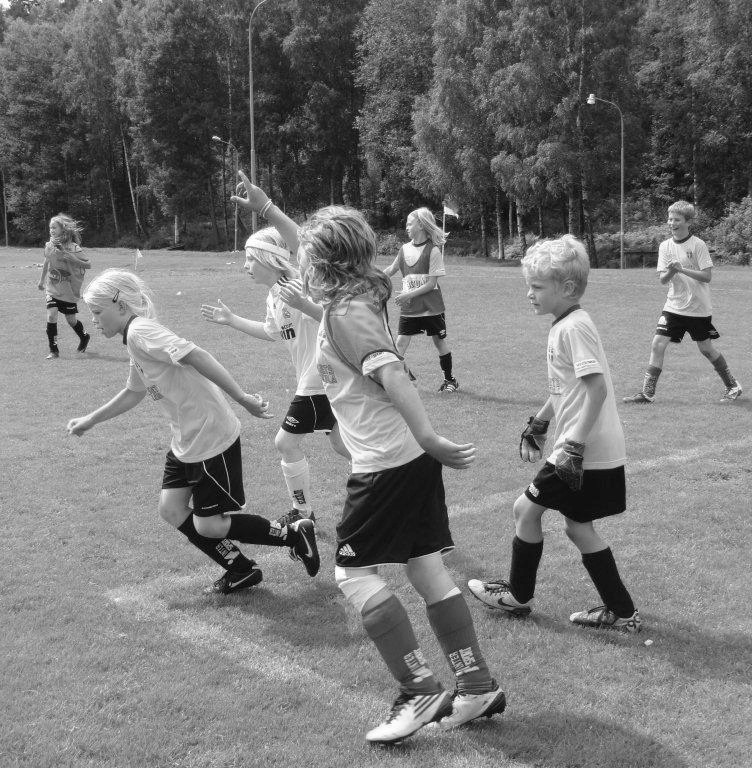 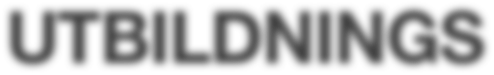 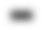 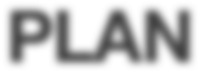 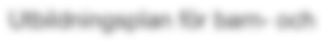 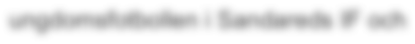 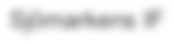 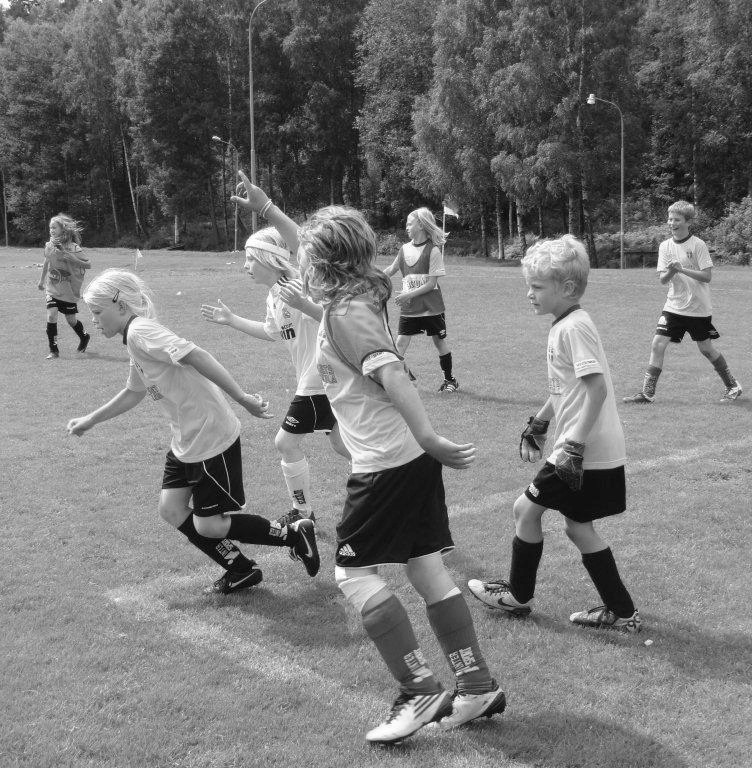 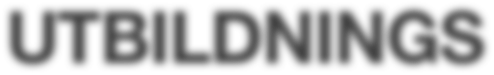 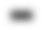 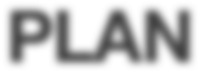 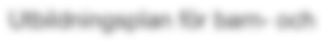 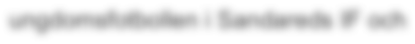 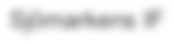 UTBILDNINGS- PLANUtbildningsplan för barn- och ungdomsfotbollen i Sandareds IF och Sjömarkens IF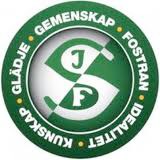 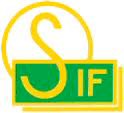 Reviderad 2016-01-18 Fotbollsgruppen Sandared/Sjömarkens IF	Teknik och fart är ledorden som vi vill ska bli SIF adelsmärke!TräningDen tekniska träningen är lämpligast att nöta in vid åldern 8-12 år. Därför består träningen till större delen av teknikträning (bollbehandling) samt olika former av smålagsspel. Efter 11 års ålder skall de tekniska färdigheterna i högre grad kopplas ihop med den taktiska träningen och spelarna skall lära sig när de skall använda sig av de olika momenten kopplat till Spelidén. Därför är det av stor vikt att vi varje träning tränar teknik och använder vårt koncept om en boll per spelare så mycket som möjligt.Spelare med god teknik kommer i sin tur att ge tid till spelarna som då i matchsituation kan ta bättre beslut. Till teknik kopplar vi efterhand tempo i allt vi gör. Fart är en av dom absolut viktigaste grunderna i modern fotboll.Från 13 års ålder spelar 11 manna och nu börjar vi att ägna mer tid och spelsystem och taktik. Vi ska fortsätta fokus på att spela en rolig och attraktiv fotboll baserat på fart och teknik.  Några väldigt viktiga saker att tänka på när vi har våra träningar.Vi försöker undvika alla former av köer där barn får vänta på sin tur. Jobba alltid om möjligt med små grupper där vi maximerar antal bollkontakter per träningar.Vi jobbar med små grupper när vi spelar på träning. Vi spelar 3 mot 3, 4 mot 4. Vi undviker att spela t.ex. 7 mot 7.Använd gärna inomhussäsongen till teknikträning enligt vårt nya koncept. (Se övningsbank, instruktionsfilmer)Ledare kan med fördel byta träningsgrupp och bjuda in andra ledare för att hålla i enstaka träningar. Våra ledare är väldigt viktiga och om alla hjälper till att sprida kunskaper och idéer så främjar det kunnandet i föreningen. Vi får samtidigt ett nätverk i föreningen som främjar t.ex. lån av spelare.Som ledare, våga utmana barnen på ett roligt och lekfullt sätt. Dom kan i regel mer än vad ni tror!Alla kan vara ledare! Ta hjälp av dom mer erfarna. Vi vill gärna ha kvinnliga ledare till pojklag och vice versa. Sök inspiration av andra ledare om man känner att man behöver hjälp.Vi tar hänsyn till dubbelidrottande särskilt på vintersäsongen. Låt barn och ungdomar testa på olika idrotter. Vi prioriterar dock barn som spelar fotboll och har träningsnärvaro när man spelar t.ex. matcher/cuper på vinterhalvåret.Träningsnärvaro är viktigt! Vill man vara med och spela match så är träningsnärvaro en förutsättning, ett bra riktmärke är minst 50 % under sommarperioden. Barn och ungdomar som under långa perioder inte tränar kommer att efter hand halka efter och då är risken större att dom slutar. Försök att få med ALLA på träningarna. Dock ska alla kunna vara med på sina villkor egna villkor. Ägna uppmärksamhet åt alla barnen.Alla barn ska efter en träning ha sett sig sedda.	3MatchSIF ska bli känt för sin moderna fotboll och det är i match vi visar vad våra träningar har gett oss. Vi spelar hellre vår fotboll och vågar utbilda våra spelare och kanske tar enstaka förluster än att kortsiktigt spela mindre utvecklande fotboll för att vinna.Spelglädje, Taktik och TålamodSTORT BOLLINNEHAV!  I SIF vågar vi rulla boll. Prioritera spelidé och spelglädje framför kortsiktiga resultat.Våga spela fin fotboll och sträva efter att hela tiden använda ”hela laget”: 		a) spela mycket via mittfält (gärna även markerad spelare) 		b) spela ofta ”hem” bollen och rulla runt i backlinjen = TÅLAMOD     	vänd hem och börja om istället för att slå bollar på chans          	behåll boll i laget  	c) vänd ofta på spelet (avsluta anfallet på den kanten där vi inte        startade uppspelet)	d) alla är alltid delaktiga och vill ha boll på planen – alla är anfallare	vid anfall, alla försvarare vid försvar			e) i SIF rullar målvakten ut bollen. Vi undviker långa utsparkar			f) alla uttagna i ett lag spelar ungefär lika mycket g) taktik undviker man i unga år enligt Spela/Lek/Lär ifrån förbundet. Det vi dock vill att man gör är att vi spelar 2-3-1 i sjumanna och 3-4-1 i niomanna. Detta enligt rekommendationer ifrån förbundet. Vi ser också positivt på detta då det ger en naturlig övergång till niomanna ifrån sjumanna och ifrån niomanna till elvamanna.h) under match försöker vi att spelarna får spela på samma plats. Alltså inte anfallare, mittfältare och back i samma match. Detta för att ge trygghet i position. Att byta mellan matcher däremot är rekommenderat.Igen, vi vill utbilda fotbollsspelare så vi spelar hellre bra fotboll med stort bollinnehav kontra att vinna matcher.Försöka att sträva efter att ha en huvudcoach som pratar med våra spelare under match, var helst inte fler än två coacher, möjligtvis 3 om dom är yngre. . Undvik att prata med barnen på planen. Prata med dom när dom är vid sidan t.ex. vid byte eller paus. Exempel på instruktioner som vi INTE ska ge barnen ifrån sidan är t.ex., skjut, passa, kämpa. Barnen försöker göra detta ändå enligt bästa förmåga och uppfattar ändå inte vad du som tränare eller förälder säger.   	4ARBETSMODELLENNedan finns förklaring och information om de termer och tecken som används i vårt utbildningsmaterial och övningsbank. Det finns också scheman för året vad gäller vilka tema som gäller när. Anfallsspel - när det egna laget har bollGrundförutsättningar i anfallsspelSpelbarhet - spelbar blir man genom att agera så att bollhållaren får passningsalternativ.Spelavstånd - spelavståndet är avståndet mellan bollhållaren och medspelarnaSpelbredd - med bra spelbredd utnyttjar man planens breddSpeldjup - med bra speldjup utnyttjar man planens längd. Speldjup finns både bakom och framför bollhållaren.I alla former av anfallsspel är det viktigt att grundförutsättningarna uppfylls.Individuella anfallsteknikerDrivning är att med kontroll på bollen förflytta sig över yta.Fint och dribbling är att med bollen under kontroll ta sig förbi en motståndare.Skott är ett avslut, d.v.s. ett försök att göra mål.Passning är ett sätt att skapa målchans och en förutsättning i anfallsspelMottagning är att snabbt få kontroll på bollen utan att motståndaren lyckas erövra den.Vändning är att riktningsändra med bollen under kontroll.Nick är att använda huvudet för att passa, avsluta eller försvara.AnfallsvapenVäggspel är när bollhållaren använder en medspelare snett framför sig som en vägg för att passera en motståndareÖverlappning är när bollhållaren får hjälp av en medspelare som från en position snett bakom löper upp utanför bollhållaren som ett passningsalternativ i anfallsriktningen.Överlämning är när bollhållaren släpper bollen till en mötande medspelare. En överlämning kan ske både i sidled och i djupled.Avledande löpning (V-löpning) är när en spelare först löper åt ett håll och sedan snabbt ändrar riktning för att bli spelbar.Motrörelser är när en eller flera spelare byter position i djupled.Korslöpning är när en eller flera spelare byter position i sidled.Spel på markerad spelare är när bollhållaren passar till en medspelare trots att denne är markeradUtmana är när bollhållaren avsiktligt driver mot (söker upp) en motståndare för att dribbla eller skapa problem för denne.5Kollektiva anfallsmetoderUppspel är att med en eller flera passningar spela bollen från utgångsytan till medspelare i någon av spelytorna 1, 2 eller 3. Ett kort uppspel är passningar till spelytaEtt långt uppspel är passningar till spelyta 2 eller 3.Djupledsspel är passningar i planens längdriktning. Djupledsspel kan ske både framåt och bakåt.Spelvändning är att flytta spelet från en del av planen (oftast ena långsidan) med en eller flera passningar, för att få bättre spelutrymme på en annan del av planen.Uppflyttning i anfallsspel är när hela laget flyttar upp i planen i takt med att med att laget når nya spelytor - efter t ex ett långt uppspel bör en snabb uppflyttning ske.SpelytorSpelytor är ytor som finns bakom motståndarnas lagdelar. Spelytorna kan användas som begrepp för att skapa en struktur åt anfallsspelet. Att nå en medspelare i de olika spelytorna kan ses som ”etappmål” i anfallsspelet. Spelytorna är indelade på följande vis:Spelyta 3 - ytan bakom motståndarnas backlinje.Spelyta 2 - ytan mellan motståndarnas mittfält och backlinje.Spelyta 1 - ytan mellan motståndarnas forwards och mittfält.Utgångsytan - ytan framför motståndarnas forward	                                             6	Försvarsspel - när motståndarna har bollenGrundförutsättningar i försvarsspelPress är när en spelare i det försvarande laget attackerar motståndarens bollhållare i syfte att a) erövra bollen b) förhindra bollhållaren att driva eller passa bollen framåt c) fördröja motståndarnas anfall d) styra spelet i en för det egna laget gynnsam riktning.Täckning är en gardering i försvarsspelet som innebär att bevaka sådana ytor som är attraktiva för motståndarna.Understöd är när en försvarsspelare hjälper den medspelare som pressar motståndarnas bollhållare. Om den som pressar blir överspelad, ska den som ger understöd direkt kunna ingripa för att kunna bryta.Markering är då man bevakar en motståndare med avsikt att bryta en passning eller att få anfallsspelaren att ta emot bollen felvänd.I försvarsspel, till skillnad från anfallsspel, ändras grundförutsättningarnas prioriteringsordning beroende på vilken typ av försvarsspel laget väljer att spela. I ett positionsförsvar prioriteras:1. Press 2. Täckning 3. Understöd 4. MarkeringI ett positionsförsvar är det medspelare och bollposition som avgör hur försvarsspelaren agerar.I markeringsförsvar prioriteras:1. Markering 2. Press 3. Täckning 4. UnderstödI markeringsförsvar är det motståndare och bollposition som avgör hur försvarsspelaren agerar. Då ett lag spelar med ett markeringsförsvar kan det uppträda genom att dela upp sitt markeringsansvar i:Zonmarkering - inbördes positioner hålls, markering sker av offensivaste spelaren i egen zon. Om motståndaren löper i sidled lämnar man över denne till sin medspelare i sidled.Man-man-markering - i den uppkomna situationen följer man sin spelare tills anfallet är avslutat både i sidled och i djupled.Kombinationsmarkering - en kombination av zonmarkering och man-man-markering där man markerar i sin zon men följer sin spelare som man-man i farliga situationer, t ex i närheten av det egna målet.Punktmarkering - en extrem form av man-man-markering där man bevakar en bestämd spelare matchen igenom.Ett lag kan även välja att använda sig av ett kombinationsförsvar, där man spelar ett positionsförsvar med inslag av markering, t ex nära det egna målet och/eller vid fasta situationer.7Individuella försvarstekninkerPress mot rättvänd eller felvänd spelare.Markering av motståndare, antingen man-man eller zonmarkering.Brytning är att ta bollen före eller från motståndaren. Detta kan göras med kroppskontakt och kallas då tackling.Kollektiva försvarsmetoderCentrering är när närmsta spelare pressar och övriga flyttar in mot mitten för att minska spelbara ytor och komma i numerärt överläge i det område bollen befinner sig i. Centrering genomförs då motståndarna anfaller centralt.Överflyttning innebär att spelarna flyttar över mot den sida där bollen finns, med samma syfte som vid centrering.Uppflyttning i försvarsspel är när spelarna i det försvarande laget hastigt flyttar upp sina positioner i avsikt att minska spelytorna och eventuellt ställa anfallande lagets spelare offside.Högt eller lågt försvarsspel - högt försvarsspel är ett tidigt försvarsspel som flera spelare i samarbete utövar högt upp på motståndarnas planhalva, oftast kring straffområdet, i syfte att vinna bollen eller stressa motståndarna till dåliga passningar. Lågt försvarsspel är när försvarande lag startar sitt försvarsspel ungefär i höjd med mittlinjen. Syftet är att inte bli bortspelade på motståndarnas planhalva och att ha många spelare på egen planhalva för att minska motståndarnas spelytor.Två termer som inte nämns bland vare sig grundförutsättningarna eller de kollektiva försvarsmetoderna är begreppen försvarssida och att falla. Dessa innebär:Försvarssida är när försvarsspelaren placerar sig mellan: a) motspelaren och det egna målet (försvarssida om motståndare) b) motståndarlagets bollhållare och det egna målet (försvarssida om bollhållare).Att falla innebär att man kollektivt flyttar sina positioner närmre det egna målet, i syfte att minska motståndarnas spelytor.8MålvaktsspelMålvaktens teknikGreppteknikSidledsförflyttningFallteknikUpphoppsteknikBoxteknikMottagningPassningUtkastUtsparkMålvaktens försvarsspelSkottDjupledspassning - frilägeInläggFasta situationerMålvaktens anfallsspelTillbakaspelIgångsättningFasta situationer9FotbollstermerBlandade fotbollstermerAnfallsspelare (anfallare) är samtliga spelare i det lag som har bollen.Försvarsspelare (försvarare) är samtliga spelare i det lag som inte har bollen.Back är den spelare som har sin utgångsposition längst bak i laget, förutom målvakten. Ytterbackar och innerbackar bildar tillsammans backlinjen.Mittfältsspelare är den spelare som har sin utgångsposition mitt i laget. Yttermittfältare och innermittfältare bildar tillsammans mittfältet.Forward är den spelare som har sin utgångsposition längst fram i laget.Omställning är övergången till anfalls- eller försvarsspel. En omställning sker varje gång bollen byter ägare.Kontring är en snabb, offensiv omställning.Passningsskugga är de områden bakom motståndaren, till vilka bollhållaren inte kan passa.Spelförståelse är att ha en bild av spelets idé kopplad till anfallsspelets och försvarsspelets grundförutsättningar (teoretiskt).Speluppfattning är en spelares förmåga att fatta kloka beslut, d.v.s. fatta rätt beslut under pågående spel (praktiskt). Speluppfattning kan även definieras som spelarens förmåga att uppfatta - värdera - besluta - agera.TeckenDe vanligaste tecknenBollens vägSpelarens väg med bollBollens vägX	AnfallsspelareFörsvarsspelareMV	MålvaktBollhållareMålKonmålkon							       10ARBETSMODELLENNär du planerar en träning/övning ska du utgå från arbetsmodellenArbetsmodellen - sammanfattningVAD?Vad är det som ska tränas? (målet)VARFÖR?Varför ska momentet tränas? (syftet) Skapa motivation, förklara varför det gör dem till bättre spelare.HUR?Hur ska spelarna lära sig det tekniska momentet? (Instruktionsmetoden) Ge tydliga instruktioner om hur momentet ska utföras tekniskt enligt metoden VISA-FÖRKLARA- VISA-ÖVAPRAKTISERA (ÖVA)Ge förutsättningar för-organsisation-anvisningar om hur övningen går tillSpelarna får tillfälle att öva det tekniska momentet enligt tidigare instruktioner. Den absolut största tiden går till att praktisera. Under tiden är du aktiv, går in och förstärker med tekniska instruktioner.SAMMANFATTA Gå igenom träningen. Repetera det viktigaste (instruktionspunkterna under HUR)INSTRUKTIONSMETODENVid inlärning av ett tekniskt moment bör instruktionsmetoden ”VISA – FÖRKLARA – VISA – ÖVA” användas:VISA hur momentet skall utföras, tänk på att:!	Visa så att alla kan se och höra!	Visa så att det viktigaste syns bäst. En del moment syns bäst från sidan till exempel. Ibland kan det vara lämpligt att visa i ett långsamt tempo.!	Tränaren kan visa själv eller låta en duktig spelare göra det.!	Stimulera spelarnas visuella sinne genom att t ex rita eller visa bilder. Detta kan med fördel göras i omklädningsrummet innan träningen.!	Du kan också visa med hjälp av video och dvd.FÖRKLARA hur momentet skall utföras, tänk på att:!	Koncentrera dig på att ge få muntliga instruktioner. En eller två är oftast nog.!	Vara tydlig och kortfattad.!	Beskriva slutresultatet tydligt (vad spelarna skall lära sig).!	Motivera nyttan av att kunna utföra momentet.!	Använd ett språk som spelarna förstår.!	Stimulera spelarnas auditiva sinne genom att använda hjälpmedel som berättelser, exempel etc.				            11VISA igen hur momentet skall utföras, tänk på att:!	Visa på samma sätt som förut.!	De muntliga instruktionerna tas upp igen, förstärk gärna någon som är mer central än andra. Eventuellt kompletteras de med någon till.ÖVA på hur momentet skall utföras, tänk på att:!	Låt spelarna få känna och öva på momentet.!	Uppmuntra spelarna att ställa frågor.!	Säkerställ att spelarna har förstått instruktionerna.Instruktionerna utvecklas och blir fler efter hand. Detta gäller när spelarna börjar närma sig senioråldern. Tre faktorer avgör:Vad tränaren har observerat när spelarna övat.Spelarnas mognad. Hur mycket kan de ta emot?Spelarnas skicklighet.Kan spelarna grunderna för det tekniska momentet kan tränaren gå in och finslipa detaljer.  12Utbildningsplan barn - och ungdomsfotbollUtbildningsplanTräningsidé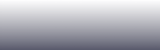 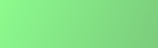 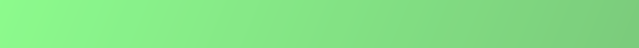 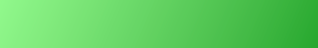 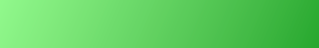 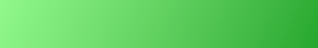 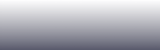 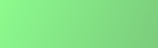 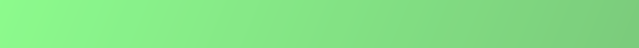 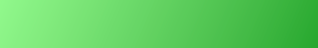 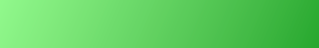 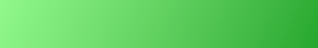 13Träningsinnehåll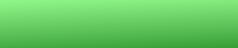 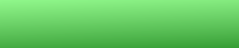 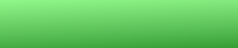 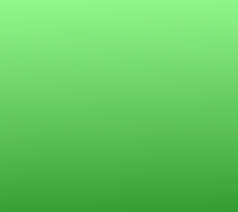 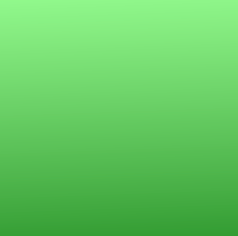 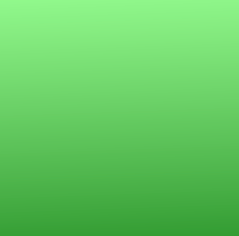 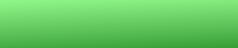 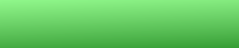 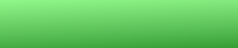 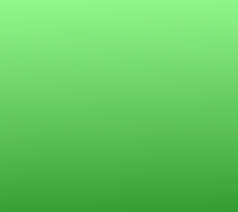 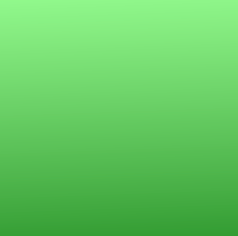 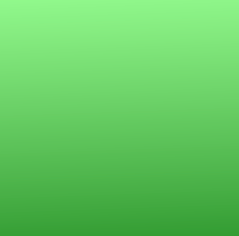 Parallellt med fotbollsträningen bör också de fysiska färdigheterna tränas med regelbundenhet, särskilt efter puberteten. Moment som bör tränas är:KoordinationRörlighetSpänstAllmän styrkaSnabbhetKonditionI flick- och damfotbollen är det särskilt viktigt att tidigt börja arbeta med knäkontroll i syfte att förebygga skador.	14Träningsinnehåll - målvaktsspel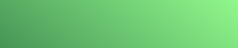 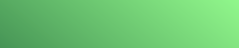 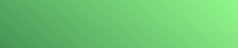 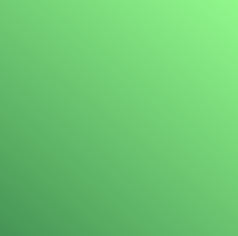 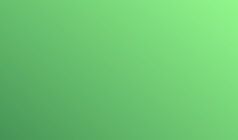 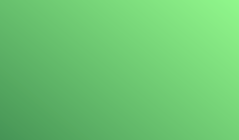 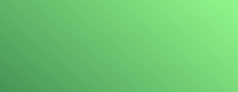 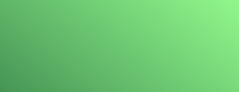 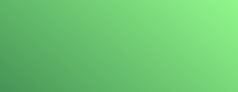 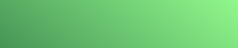 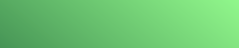 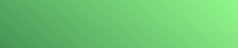 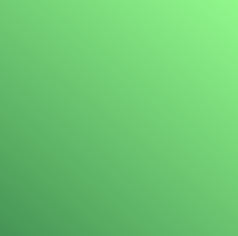 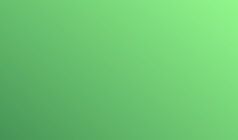 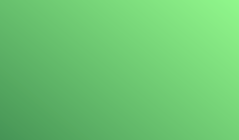 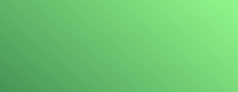 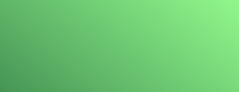 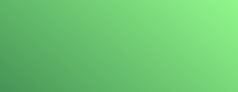 Parallellt med målvaktsträningen bör också de fysiska färdigheterna tränas med regelbundenhet, särskilt efter puberteten. Moment som bör tränas är:Koordination (7-12 år)RörlighetSpänstAllmän styrkaSnabbhetKonditionÄven för målvakterna, speciellt på flick- och damsidan bör skadeförebyggande träning förekomma i form av knäkontroll.15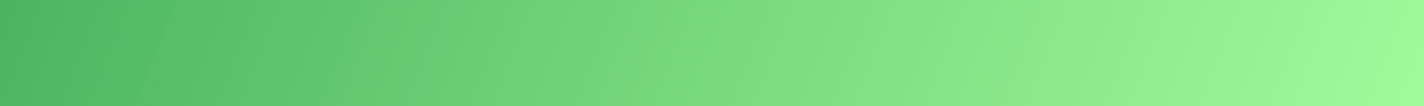 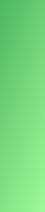 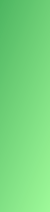 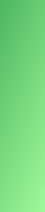 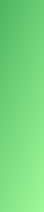 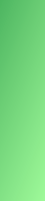 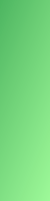 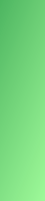 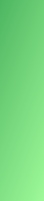 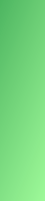 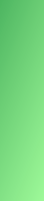 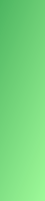 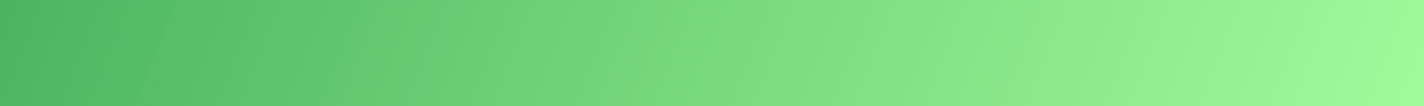 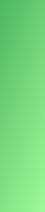 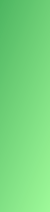 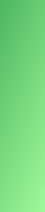 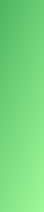 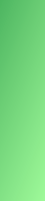 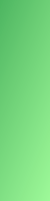 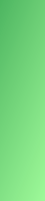 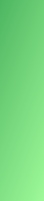 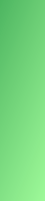 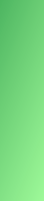 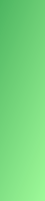 16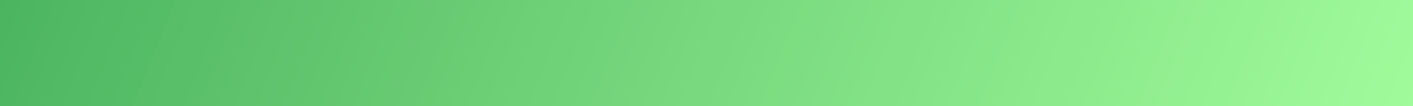 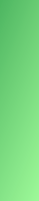 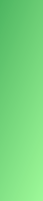 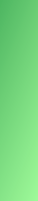 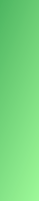 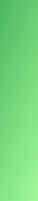 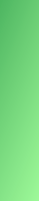 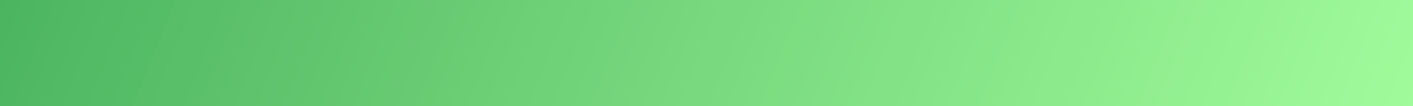 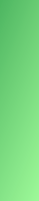 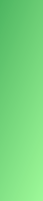 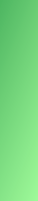 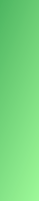 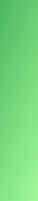 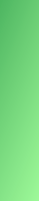 		17			18ÅlderSpelformTräningsmomentTräningsmomentTräningsmomentTräningsmoment4 - 6 år3 - mannaLek7 - 9 år5 - mannaLekTeknik10 - 12 år7 - mannaLekTeknikAnfallsspel13 - 15 år11 - mannaLekTeknikAnfallsspelFörsvarsspel16 - 18 år11 - mannaLekTeknikAnfallsspelFörsvarsspelÅlderSpelformÖvning4 - 6 år3 mot 31 - 3 spelare/boll7 - 9 år4 mot 41 - 4 spelare/boll10 - 12 år5 mot 51 - 5 spelare/boll13 - 15 år6 mot 61 - 6 spelare/boll16 - 18 år7 mot 71 - 7 spelare/boll7 - 9 år10 - 12 år13 - 18TeknikFint - dribbling Skott Passning Mottagning DrivningNickFint - dribbling Skott Passning Mottagning DrivningNick VändningFint - dribbling Skott Passning Mottagning DrivningNick Vändning PressteknikAnfallsspelGrundförutsättningar AnfallsvapenGrundförutsättningar Felvänd - rättvänd bollhållare Anfallsvapen Kollektiva anfallsmetoder SpelytorLåg risk - hög risk Fasta situationerFörsvarsspelFörsvarssida MarkeringGrundförutsättningar Försvarssida Kollektiva försvarsmetoderLågt - högt försvarsspel Positionsförsvar Markeringsförsvar(zon - man-man) Fasta situationer7 - 9 år10 - 12 år13-16 årTeknikGreppteknik Fallteknik Mottagning Passning Utkast UtsparkGreppteknik Sidledsförflyttning Fallteknik Upphoppsteknik Boxteknik Mottagning PassningUtkast UtsparkGreppteknik Sidledsförflyttning Fallteknik Upphoppsteknik Boxteknik Mottagning PassningUtkast UtsparkFörsvarsspelSkott Djupledspassning - frilägeSkott Djupledspassning - frilägeInläggFasta situationerAnfallsspelTillbakaspel Igångsättning Fasta situationerUTBILDNINGSPLAN 7 - 9 ÅRUTBILDNINGSPLAN 7 - 9 ÅRUTBILDNINGSPLAN 7 - 9 ÅRUTBILDNINGSPLAN 7 - 9 ÅRUTBILDNINGSPLAN 7 - 9 ÅRUTBILDNINGSPLAN 7 - 9 ÅRUTBILDNINGSPLAN 7 - 9 ÅRUTBILDNINGSPLAN 7 - 9 ÅRUTBILDNINGSPLAN 7 - 9 ÅRUTBILDNINGSPLAN 7 - 9 ÅRUTBILDNINGSPLAN 7 - 9 ÅRUTBILDNINGSPLAN 7 - 9 ÅRUTBILDNINGSPLAN 7 - 9 ÅRUTBILDNINGSPLAN 7 - 9 ÅRUTBILDNINGSPLAN 7 - 9 ÅRUTBILDNINGSPLAN 7 - 9 ÅRUTBILDNINGSPLAN 7 - 9 ÅRJ A N U A R IVecka 3 - 11Vecka 3 - 11M A R SVecka 12 - 20Vecka 12 - 20M A JVecka 21 - 32Vecka 21 - 32A U G U S T IVecka 33 - 41Vecka 33 - 41O K T O B E RVecka 42 - 50Vecka 42 - 50D E C E M B E R7 årFint - dribbl. Skott Passning3 - 56 - 89 - 11Fint - dribbl. Skott Passning12 - 1415 - 1718 - 20Fint dribbl. Skott + MV21 - 2330 - 32Fint - dribbl. Skott Passning33 - 3536 - 3839 - 41Fint - dribbl. Skott Mottagning42 - 4445 - 4748 - 508 årFint - dribbl. Skott Passning3 - 56 - 89 - 11Fint - dribbl. Skott Passning12 - 1415 - 1718 - 20Fint dribbl. Skott + MV21 - 2330 - 32Fint - dribbl. Skott Passning33 - 3536 - 3839 - 41Fint - dribbl. Skott Mottagning42 - 4445 - 4748 - 509 årFint - dribbl. Skott Passning3 - 56 - 89 - 11Fint - dribbl. Skott Passning12 - 1415 - 1718 - 20Fint dribbl. Skott + MV21 - 2330 - 32Fint - dribbl. Skott Passning33 - 3536 - 3839 - 41Fint - dribbl. Skott Mottagning42 - 4445 - 4748 - 50UTBILDNINGSPLAN 10 - 12 ÅRUTBILDNINGSPLAN 10 - 12 ÅRUTBILDNINGSPLAN 10 - 12 ÅRUTBILDNINGSPLAN 10 - 12 ÅRUTBILDNINGSPLAN 10 - 12 ÅRUTBILDNINGSPLAN 10 - 12 ÅRUTBILDNINGSPLAN 10 - 12 ÅRUTBILDNINGSPLAN 10 - 12 ÅRUTBILDNINGSPLAN 10 - 12 ÅRUTBILDNINGSPLAN 10 - 12 ÅRUTBILDNINGSPLAN 10 - 12 ÅRUTBILDNINGSPLAN 10 - 12 ÅRUTBILDNINGSPLAN 10 - 12 ÅRUTBILDNINGSPLAN 10 - 12 ÅRUTBILDNINGSPLAN 10 - 12 ÅRUTBILDNINGSPLAN 10 - 12 ÅRJ A NVecka 3 - 11Vecka 3 - 11M A R SVecka 12 - 20Vecka 12 - 20M A JVecka 21 - 32A U GVecka 33 - 41Vecka 33 - 41O K TVecka 42 - 50Vecka 42 - 50D E C10 årFint - dribbl. Skott Passning Spelbar3 - 56 - 89 - 113 - 11Fint - dribbl. Skott Mottagning Spelavstånd12 - 1415 - 1718 - 2012 - 20Nick + MV	21 - 23Skott + MV	24 - 26Nick + MV	30 - 32Spelbar	21 - 23Specialtr.	24 - 26Spelavstånd 30 - 32Fint - dribbl. Skott Passning Spelbar33 - 3536 - 3839 - 4133 - 41Fint - dribbl. Skott Mottagning Spelavstånd42 - 4445 - 4748 - 5042 - 5011 årFint - dribbl. Skott Passning Spelbar Spelbredd Spelbar3 - 56 - 89 - 113 - 56 - 89 - 11Fint - dribbl. SkottPass - mott Spelavstånd Speldjup Spelavstånd12 - 1415 - 1718 - 2012 - 1415 - 1718 - 20Nick + MV	21 - 23Skott + MV	24 - 26Nick + MV	30 - 32Spelbar	21 - 23Specialtr.	24 - 26Spelavstånd 30 - 32Fint - dribbl. SkottPass - mott Spelbar Spelbredd Spelbar33 - 3536 - 3839 - 4133 - 3536 - 3839 - 41Fint - dribbl. Skott Mottagning Spelavstånd Speldjup Spelavstånd42 - 4445 - 4748 - 5042 - 4445 - 4748 - 5012 årFint - dribbl. Skott Passning Spelbredd Spelbar Spelbredd3 - 56 - 89 - 113 - 56 - 89 - 11Fint - dribbl. SkottPass - mott - vänd Speldjup Spelavstånd Speldjup12 - 1415 - 1718 - 2012 - 1415 - 1718 - 20Nick + MV	21 - 23Skott + MV	24 - 26Nick + MV	30 - 32Spelbar	21 - 23Specialtr.	24 - 26Spelavstånd 30 - 32Fint - dribbl. SkottPass - mott - vänd Spelbredd Spelbar Spelbredd33 - 3536 - 3839 - 4133 - 3536 - 3839 - 41Fint - dribbl. Skott Mottagning Speldjup Spelavstånd Speldjup42 - 4445 - 4748 - 5042 - 4445 - 4748 - 50UTBILDNINGSPLAN 13 - 16 ÅRUTBILDNINGSPLAN 13 - 16 ÅRUTBILDNINGSPLAN 13 - 16 ÅRUTBILDNINGSPLAN 13 - 16 ÅRUTBILDNINGSPLAN 13 - 16 ÅRUTBILDNINGSPLAN 13 - 16 ÅRUTBILDNINGSPLAN 13 - 16 ÅRUTBILDNINGSPLAN 13 - 16 ÅRUTBILDNINGSPLAN 13 - 16 ÅRUTBILDNINGSPLAN 13 - 16 ÅRUTBILDNINGSPLAN 13 - 16 ÅRJ A NVecka 3 - 11M A R SVecka 12 - 20M A JVecka 21 - 32A U GVecka 33 - 41O K TVecka 42 - 50D E CFint - dribbl.	3 - 5Skott	6 - 8Pass - mott	9 - 11Spelbar	6 - 8Spelavstånd	9 - 11Försvarssida	3 - 5MålvaktsträningFint - dribbl.	12 - 14Pass - mott	15 - 17 Pass - mott -vänd	18 - 20Spelbredd	15 - 17Speldjup	18 - 20Press	12 - 14MålvaktsträningNick	21 - 23Skott	24 - 26Nick	30 - 32Spelbredd	24 - 26Speldjup	30 - 32Täckning	21 - 23Målvaktsträning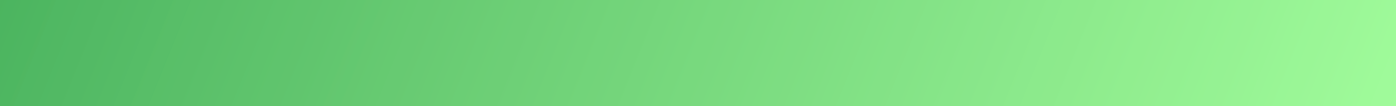 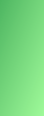 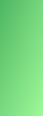 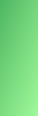 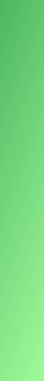 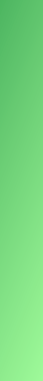 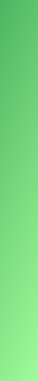 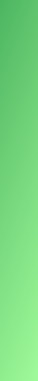 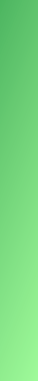 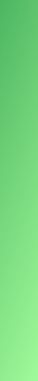 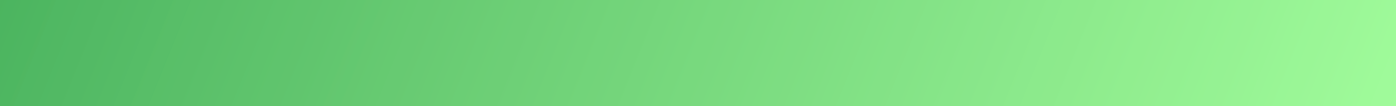 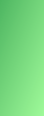 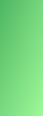 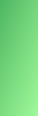 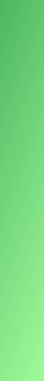 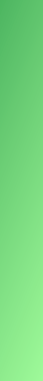 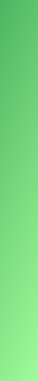 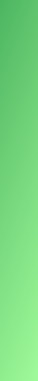 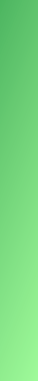 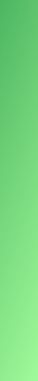 Fint - dribbl.	33 - 35Pass - mott	36 - 38 Pass - mott -vänd	39 - 41Spelbredd	36 - 38Speldjup	39 - 41Understöd	33 - 35MålvaktsträningFint - dribbl.	42 - 44Skott	45 - 47Pass - mott	48 - 50Spelbar	45 - 47Spelavstånd	48 - 50Markering	42 - 44Målvaktsträning